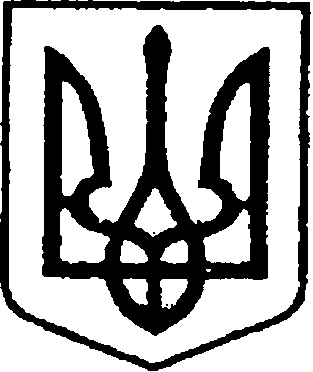 Ніжинська міська радаVІI скликанняПротокол № 57засідання постійної комісії міської ради з питань регламенту,депутатської діяльності та етики, законності, правопорядку,антикорупційної політики, свободи слова та зв’язків з громадськістю                                                                                      10.04.2017                                                                                                                                   великий зал виконкомуГоловуючий: Щербак О. В.Присутні члени комісії: Безпалий О. В.;  Галата Ю. В., Дзюба С. П.; Косенко М. Г.; Шевченко Н. О.Відсутні члени комісії: Коробка І. М.Присутні:Білоус С. М., головний спеціаліст з питань організації діяльності міської ради та її виконавчого комітету;Борисюк В. В., журналіст сайту «Нежатін»;Ворона Д. П., начальник сектора енергоефективності, енергозбереження та інноваційної діяльності відділу інвестиційної діяльності та розвитку інфраструктури;Кісельова Т. С., директор ЦСРДІ;Колесник С. О., керуючий справами виконавчого комітету Ніжинської міської ради;Константиненко О. В., начальник відділу  з управління та приватизації комунального майна;Кошель Ю. В., в. о. начальника інспекції з благоустрою;Латарія М. Ю., головний спеціаліст відділу земельних відносин;Лега В. О., начальник відділу юридично-кадрового забезпечення;Лях О. М., начальник відділу квартирного обліку, приватизації житла та ведення реєстру територіальної громади;Марченко Т. Г., журналіст газети «Свідомий погляд»;Мироненко В. Б., начальник відділу містобудування та архітектури;Овчарук Н. А., начальник сектору розвитку підприємництва, споживчого ринку захисту прав споживачів відділу економіки;Осадчий С. О., заступник міського голови з питань діяльності виконавчих органів ради;Пальоха В. В., начальник відділу інформаційно-аналітичної роботи та комунікацій з громадськістю;Радченко Н. І., помічник депутата Галати Ю. В.;Рогачова О. І., журналіст «Уездные новости»»;Салогуб В. В., секретар міської ради;Сокол Н. В., журналіст газети «Вісті».Порядок денний:Про дострокове припинення повноважень депутата Ніжинської міської ради Чернігівської області VII скликання Креула А. Д.Про внесення змін до додатку №1 рішення сорок дев’ятої сесії п’ятого скликання Ніжинської міської ради від 03.06.2009 р. «Про утворення Державної надзвичайної проти епізоотичної комісії при Ніжинській міській раді».Про визначення проектів - переможців громадського бюджету та подальше їх фінансування. Про затвердження Положення про Центр соціальної реабілітації дітей-інвалідів Ніжинської міської ради Чернігівської області у новій редакції.Про затвердження Порядку призначення на посаду керівників загальноосвітніх навчальних закладів комунальної форми власності.Про поновлення договорів оренди земельних ділянок, внесення змін в рішення міської ради, надання дозволів на виготовлення проектів землеустрою щодо відведення земельних ділянок, затвердження проектів землеустрою та технічної документації, припинення права користування земельними ділянками, надання земельних ділянок суб’єктам господарювання фізичним особам.Про поновлення договорів оренди земельних ділянок, внесення змін в рішення міської ради, надання дозволів на виготовлення проектів землеустрою щодо відведення земельних ділянок, затвердження проектів землеустрою та технічної документації, припинення права користування земельними ділянками, надання земельних ділянок юридичним особам.Про надання згоди на прийняття до комунальної власності територіальної громади міста Ніжина біоставу.Про передачу в оперативне управління та в оренду нежитлової будівлі, за адресою: м. Ніжин, вул. Московська, 3. Про затвердження висновків незалежної оцінки про вартість об’єктів міської комунальної власності. Про затвердження Переліку об’єктів в комунальній власності територіальної громади міста Ніжина. Про прийняття до комунальної власності територіальної громади міста Ніжина та збільшення вартості орендованих основних засобів ТОВ «НіжинТеплоМережі». Про надання згоди на прийняття до комунальної власності територіальної громади міста Ніжина дитячих майданчиків. Про надання згоди на прийняття з державної до комунальної власності територіальної громади міста Ніжина житлового будинку за адресою: м. Ніжин, вул. Космонавтів, буд. 60. Про продовження терміну дії висновків про вартість об’єктів приватизації та строку підготовки до продажу. Про передачу в господарське відання твердопаливного котла. Про взяття на облік безхазяйної нежитлової будівлі, яка знаходиться за адресою вул. Брюховця Ю. І. Про оренду майна комунальної власності м. Ніжина. Про прийняття до комунальної власності територіальної громади міста Ніжина каналізаційної мережі. Про проведення повторного аукціону. Про встановлення відсоткового обмеження щодо зменшення розміру орендної плати. Про передачу в господарське відання нежитлового приміщення по вул. Редькінська, 6-а.  Про внесення змін до рішення 20 сесії Ніжинської міської ради VII скликання від 2 січня 2017 року №8-20/2017 «Про перелік об’єктів комунальної власності територіальної громади міста Ніжина, що підлягають приватизації». Про дозвіл на тимчасове розміщення релігійних громад в нежитловій будівлі, за адресою: м Ніжин, вул. Гребінки, 14. Про передачу в господарське відання нежитлової будівлі по вул. Гребінки, 14. Про встановлення зменшеного розміру орендної плати. Про передачу в оперативне управління. Про внесення змін в рішення Ніжинської міської ради VII скликання від 30-31 березня 2016 року №31-9/2016 «Про затвердження розрахункових схем розміщення земельних ділянок для індивідуального житлового будівництва». Про встановлення надбавки за вислугу років міському голові міста Ніжина Ліннику А. В. Про затвердження містобудівної документації «План зонування території (зонінг) м. Ніжин Чернігівської області». Про затвердження містобудівної документації «Проект внесення змін до генерального плану м. Ніжин Чернігівської області». Про внесення змін (доповнень) до рішення №9-63/2017 від 25.12.2014 р. - 06.01.2015 р. 63 сесії 6 скликання Ніжинської міської ради «Про зміну статусу приміщення». Про внесення змін (доповнень) до рішення №16-10/2016 від 20.04.2016 р. 10 сесії 7 скликання Ніжинської міської ради «Про зміну статусу приміщення».  Про внесення змін до Міської цільової програми з виконання власних повноважень Ніжинської міської ради. Різне:Про розгляд заяви громадянки Нещерет Н. І. щодо законності функціонування закладу «Лото маркет», який знаходиться за адресою: м. Ніжин, вул. Шевченка, 128.Про розгляд меморандуму про співпрацю Ніжинської міської ради та Всеукраїнської громадської організації «Інститут бюджету та соціально-економічних досліджень».Про розгляд меморандуму про партнерство щодо запровадження систем енергетичного менеджменту для підвищення енергетичної ефективності будівель бюджетних установ.Про звернення до Президента України,  Кабінету Міністрів України, Генеральної прокуратури України Національної комісії, що здійснює державне регулювання у сферах енергетики та комунальних послуг, Національного агентства з питань запобігання корупції, подане депутатом Ніжинської міської ради Безпалим О. В.Про відповідь Крапив׳янського С. М., начальника управління освіти, стосовно рекомендації міському голові на прохання комісії міської ради з питань регламенту, депутатської діяльності та етики, законності, правопорядку, антикорупційної політики, свободи слова та зв’язків з громадськістю про створення комісії щодо перевірки результатів робіт, кошторису проведеного ремонту сан. вузлів у 2016 році в ЗОШ І-ІІІ ст. №15.Про проведення перевірки з приводу звернення Щербака О. В., голови постійної комісії міської ради з питань  регламенту, депутатської діяльності та етики, законності, правопорядку, антикорупційної політики, свободи слова та зв’язків з громадськістю до Нідзельського В О., начальника управління захисту економіки в Чернігівській області, щодо наявності конфлікту інтересів в діях Ніжинського міського голови, Лінника А. В.Про відповідь Олійника М. Г., першого заступника міського голови з питань діяльності виконавчих органів ради, стосовно рекомендації міському голові на прохання комісії міської ради з питань регламенту, депутатської діяльності та етики, законності, правопорядку, антикорупційної політики, свободи слова та зв’язків з громадськістю про підсумки розгляду листа щодо призначення тимчасово виконуючого обов’язків директора ДКП «Комунальний ринок», на період втрати ним працездатності.Про розпорядження міського голови про проведення службового розслідування.Про результати перевірки щодо законності розташування холодильників біля об’єктів малої архітектурної форми на вулицях міста Ніжина, а також імовірність перевірки щодо наявності законного розташування реклами, вивісок, банерів, бігбордів на центральній вулиці міста.СЛУХАЛИ: Щербак О. В., голова комісії.Поставив на голосування порядок денний.ВИРІШИЛИ: 	Затвердити порядок денний.ГОЛОСУВАЛИ: «за» – 4, «проти» – 0, «утрималися» – 0.СЛУХАЛИ: Щербак О. В., голова комісії.Поставив на голосування питання щодо дотримання регламенту .ВИРІШИЛИ: 	Підтримати.ГОЛОСУВАЛИ: «за» – 4, «проти» – 0, «утрималися» – 0.Розгляд питань порядку денного:Про дострокове припинення повноважень депутата Ніжинської міської ради Чернігівської області VII скликання Креула А. Д.СЛУХАЛИ:	Щербак О. В., голова комісії.	Ознайомив присутніх з проектом рішення.ВИСТУПИЛИ:	Салогуб В. В., секретар міської ради.	Повідомив присутнім про те, що необхідність прийняття даного рішення зумовлена поданням депутатом Креулом А. Д. заяви про дострокове припинення повноважень депутата Ніжинської міської ради VII скликання.ВИРІШИЛИ:	Підтримати та рекомендувати до розгляду на сесії.ГОЛОСУВАЛИ: «за» - 4, «проти» - 0, «утрималися» - 0.Про внесення змін до додатку №1 рішення сорок дев’ятої сесії п’ятого скликання Ніжинської міської ради від 03.06.2009 р. «Про утворення Державної надзвичайної проти епізоотичної комісії при Ніжинській міській раді».СЛУХАЛИ:Щербак О. В., голова комісії.Ознайомив присутніх з проектом рішення.ВИСТУПИЛИ:	Дзюба С. П., депутат міської ради.	Повідомив, що дане питання є технічним, оскільки комісія діє вже давно, тому процедура,  коли хтось вибуває з її складу, або додається, проводиться через рішення сесії міської ради.ВИРІШИЛИ:	Підтримати та рекомендувати до розгляду на сесії.ГОЛОСУВАЛИ: «за» - 4, «проти» - 0, «утрималися» - 0.Про визначення проектів - переможців громадського бюджету та подальше їх фінансування.СЛУХАЛИ:	Щербак О. В., голова комісії.	Ознайомив присутніх з проектом рішення та пояснювальною запискою.ВИСТУПИЛИ:	Пальоха В. В., начальник відділу інформаційно-аналітичної роботи та комунікацій з громадськістю.	Повідомила присутнім про те, що даний проект рішення затверджує два переможці громадського бюджету: «Створення інформаційно-ресурсного центру «Громадсько активна школа» та «Оновлення спортивного майданчикана території ЗОШ І-ІІІ ступенів № 9». Головним розпорядником коштів визначається управління освіти Ніжинської міської ради, яке і має забезпечити їх виконання. Головний розпорядник забезпечує обов’язкове включення до бюджетних запитів на відповідний бюджетний період обсягів коштів, необхідних на реалізацію проектів-переможців. ВИРІШИЛИ:	Підтримати та рекомендувати до розгляду на сесії.ГОЛОСУВАЛИ: «за» - 5, «проти» - 0, «утрималися» - 0.Про затвердження Положення про Центр соціальної реабілітації дітей-інвалідів Ніжинської міської ради Чернігівської області у новій редакції.СЛУХАЛИ:	Щербак О. В., голова комісії.	Ознайомив присутніх з проектом рішення.ВИСТУПИЛИ:	Кісельова Т. С., директор ЦСРДІ.Повідомила, що проект рішення визначає правові, організаційні засади функціонування Центру соціальної реабілітації дітей-інвалідів Ніжинської міської ради Чернігівської області,виконання покладених завдань,обов’язків та повноважень, які   спрямовані на більш ефективну роботу закладу. Керуючись чинним законодавством України проведена відповідна робота , за результатами якої підготовлено даний проект рішення.ВИРІШИЛИ:	Підтримати та рекомендувати до розгляду на сесії.ГОЛОСУВАЛИ: «за» - 5, «проти» - 0, «утрималися» - 0.Про затвердження Порядку призначення на посаду керівників загальноосвітніх навчальних закладів комунальної форми власності.СЛУХАЛИ:	Щербак О. В., голова комісії.	Ознайомив присутніх з проектом рішення.ВИСТУПИЛИ:	Колесник С. О., керуючий справами виконавчого комітету Ніжинської міської ради.Вніс роз’яснення щодо призначення на посаду керівників комунальних підприємств. Тобто, міський голова  вносить кандидатури на розгляд ради. Проте, відповідно до чинного законодавства, міський голова назначає керівників комунальних підприємств, установ та закладів. Причому погодження, узгодження таких керівників, на сьогодні, не передбачено, відповідно до закону.Лега В. О., начальник відділу юридично-кадрового забезпечення.Пояснив, що призначення керівників загальноосвітніх навчальних закладів комунальної власності відбувається  відповідно до чітко прописаної процедури в законі.ВИРІШИЛИ:Підтримати та рекомендувати до розгляду на сесії.ГОЛОСУВАЛИ: «за» - 5, «проти» - 0, «утрималися» - 0.Про поновлення договорів оренди земельних ділянок, внесення змін в рішення міської ради, надання дозволів на виготовлення проектів землеустрою щодо відведення земельних ділянок, затвердження проектів землеустрою та технічної документації, припинення права користування земельними ділянками, надання земельних ділянок суб’єктам господарювання фізичним особам.СЛУХАЛИ:	Щербак О. В., голова комісії.	Ознайомив присутніх з проектом рішення.ВИСТУПИЛИ:	Латарія М. Ю., головний спеціаліст відділу земельних відносин.	Надав роз’яснення стосовно кожного пункту даного проекту рішення.ВИРІШИЛИ:	Підтримати і рекомендувати до розгляду на сесії.ГОЛОСУВАЛИ: «за» - 5, «проти» - 0, «утрималися» - 0.Про поновлення договорів оренди земельних ділянок, внесення змін в рішення міської ради, надання дозволів на виготовлення проектів землеустрою щодо відведення земельних ділянок, затвердження проектів землеустрою та технічної документації, припинення права користування земельними ділянками, надання земельних ділянок юридичним особам.СЛУХАЛИ:Щербак О. В., голова комісії.Ознайомив присутніх з проектом рішення.ВИСТУПИЛИ:Латарія М. Ю., головний спеціаліст відділу земельних відносин.Надав роз’яснення стосовно кожного пункту даного проекту рішення.ВИРІШИЛИ:Рекомендувати до розгляду на сесії. Рекомендувати міському голові дати доручення інспекції з благоустрою викликати на засідання чергової сесії представників супермаркету «Фора», що знаходиться за адресою: вул. Московська, 12 для роз’яснення розташування сміттєвих баків на території торгового закладу.ГОЛОСУВАЛИ: «за» - 5, «проти» - 0, «утрималися» - 0.Про надання згоди на прийняття до комунальної власності територіальної громади міста Ніжина біоставу.СЛУХАЛИ:Щербак О. В., голова комісії.Ознайомив присутніх з проектом рішення.ВИСТУПИЛИ:Константиненко О. В., начальник відділу  з управління та приватизації комунального майна.Повідомила про те, що надійшов лист від регіонального відділення фонду держмайна з проханням прийняти в комунальну власність даний біостав, який не ввійшов в процесі приватизації до статутного капіталу ПАТ «Ніжинський дослідно-механічний завод». Відділ з управління та приватизації комунального майна звернувся до водоканалу з проханням розглянути дане звернення і внести свої пропозиції. Ніжинське управління водопровідно-каналізаційного господарства дало відповідь про те, що вони не заперечують щодо прийняття  в комунальну власність біоставу.ВИРІШИЛИ:Підтримати і рекомендувати до розгляду на сесії.ГОЛОСУВАЛИ: «за» - 5, «проти» - 0, «утрималися» - 0.Про передачу в оперативне управління та в оренду нежитлової будівлі, за адресою: м. Ніжин, вул. Московська, 3.СЛУХАЛИ:Щербак О. В., голова комісії.Ознайомив присутніх з проектом рішення.ВИСТУПИЛИ:Константиненко О. В., начальник відділу  з управління та приватизації комунального майна.Повідомила, що даним проектом рішення пропонується припинити право та вилучити з оперативного управління освіти Ніжинської міської ради нежитлової будівлі по вул. Московська, 3 та передати в оперативне управління закладу міський центр здоров’я «Спорт для всіх».ВИРІШИЛИ:	Не рекомендувати до розгляду на сесії.ГОЛОСУВАЛИ: «за» - 0, «проти» - 5, «утрималися» - 0. Про затвердження висновків незалежної оцінки про вартість об’єктів міської комунальної власності.СЛУХАЛИ:Щербак О. В., голова комісії.Ознайомив присутніх з проектом рішення.ВИСТУПИЛИ:Константиненко О. В., начальник відділу  з управління та приватизації комунального майна.Повідомила, що даним рішенням пропонується затвердити три об’єкти для цілей оренди. Перше приміщення, що знаходиться за адресою вул. Гребінки, 21 пропонується для оренди комунальному підприємству УЖКГ та Б для розміщення прибиральників. Друге приміщення, що знаходиться в приміщенні ЗОШ №1 за адресою вул. Небесної сотні, 11 для продовження оренди. Третє – це частина  приміщення спорткомплексу «Зірка», що знаходиться за адресою вул. Прилуцька, 156.  ВИРІШИЛИ:	Підтримати та рекомендувати до розгляду на сесії, крім пункту 1.ГОЛОСУВАЛИ: «за» - 5, «проти» - 0, «утрималися» - 0. Про затвердження Переліку об’єктів в комунальній власності територіальної громади міста Ніжина.СЛУХАЛИ:Щербак О. В., голова комісії.Ознайомив присутніх з проектом рішення.ВИСТУПИЛИ:Константиненко О. В., начальник відділу  з управління та приватизації комунального майна.Повідомила, що кожного року проводиться інвентаризація комунального майна та пропонується на затвердження міської ради. Всі балансоутримувачі, на підставі запиту, надають інформацію про нерухоме та рухоме майно. Згідно цих даних готується проект рішення, де затверджується перелік установ комунальної форми власності, затверджується реєстр комунального майна нерухомої власності та перелік транспортних засобів комунальної власності.ВИРІШИЛИ:	Підтримати та рекомендувати до розгляду на сесії.ГОЛОСУВАЛИ: «за» - 4, «проти» - 0, «утрималися» - 0. Про прийняття до комунальної власності територіальної громади міста Ніжина та збільшення вартості орендованих основних засобів ТОВ «НіжинТеплоМережі».СЛУХАЛИ:Щербак О. В., голова комісії.Ознайомив присутніх з проектом рішення.ВИСТУПИЛИ:Константиненко О. В., начальник відділу  з управління та приватизації комунального майна.Повідомила, що в минулому році ТОВ «Ніжин Тепло Мережі» надавалася пільга, згідно якої вони мали передати що-небудь у комунальну власність територіальної громади міста Ніжина. Тому наразі ТОВ «Ніжин Тепло Мережі» просить прийняти безоплатно на баланс управління житлово-комунального господарства та будівництва Ніжинської міської ради перетворювач частоти CD 200А-075 G/090 P4.ВИРІШИЛИ:	Підтримати та рекомендувати до розгляду на сесії.ГОЛОСУВАЛИ: «за» - 4, «проти» - 0, «утрималися» - 0. Про надання згоди на прийняття до комунальної власності територіальної громади міста Ніжина дитячих майданчиків.СЛУХАЛИ:Щербак О. В., голова комісії.Ознайомив присутніх з проектом рішення.ВИСТУПИЛИ:Константиненко О. В., начальник відділу  з управління та приватизації комунального майна.Повідомила, що у зв’язку із зверненням управління капітального будівництва Чернігівської облдержадміністрації про отримання дозволу на прийняття в комунальну власність дитячих майданчиків, збудованих за рахунок субвенції з державного бюджету місцевим бюджетам на здійснення заходів щодо соціально-економічного розвитку окремих територій був розроблений даний проект рішення. ВИРІШИЛИ:	Підтримати та рекомендувати до розгляду на сесії.ГОЛОСУВАЛИ: «за» - 4, «проти» - 0, «утрималися» - 0. Про надання згоди на прийняття з державної до комунальної власності територіальної громади міста Ніжина житлового будинку за адресою: м. Ніжин, вул. Космонавтів, буд. 60.СЛУХАЛИ:Щербак О. В., голова комісії.Ознайомив присутніх з проектом рішення.ВИСТУПИЛИ:Константиненко О. В., начальник відділу  з управління та приватизації комунального майна.Повідомила, що даний проект рішення був підготовлений у зв’язку з прийняттям у комунальну власність житлового будинку за адресою вул. Космонавтів, 60.ВИРІШИЛИ:	Відправити на доопрацювання відділу земельних відносин та відділу юридично-кадрового забезпечення.ГОЛОСУВАЛИ: «за» - 4, «проти» - 0, «утрималися» - 0. Про продовження терміну дії висновків про вартість об’єктів приватизації та строку підготовки до продажу.СЛУХАЛИ:Щербак О. В., голова комісії.Ознайомив присутніх з проектом рішення.ВИСТУПИЛИ:Константиненко О. В., начальник відділу  з управління та приватизації комунального майна.Повідомила, що згідно чинного законодавства оцінка майна може бути продовжена ще на три місяці у зв’язку з тим, що об’єктам по вул. Березанська, 104-Б та вул. Ніжинський Шлях, 25 постійно оголошується повторний аукціон, а заяви не надходять, тому виникає необхідність продовження дії незалежної оцінки до 31 грудня 2017 року, адже уже сплинув дев’яти місячний термін дії.ВИРІШИЛИ:Рекомендувати міському голові дати доручення відділу юридично-кадрового забезпечення надати інформацію по об’єкту за адресою: вул. Березанська, 104-Б, тобто вивчити його місцезнаходження і доопрацювати даний проект рішення.ГОЛОСУВАЛИ: «за» - 4, «проти» - 0, «утрималися» - 0. Про передачу в господарське відання твердопаливного котла.СЛУХАЛИ:Щербак О. В., голова комісії.Ознайомив присутніх з проектом рішення.ВИСТУПИЛИ:Константиненко О. В., начальник відділу  з управління та приватизації комунального майна.Повідомила, що даний проект рішення підготовлений у зв’язку зі зверненням комунального підприємства «Виробниче управління комунального господарства» щодо надання дозволу на передачу котла, який знаходиться на балансі комунального підприємства «Керуюча компанія «Північна». ВИРІШИЛИ:	Підтримати та рекомендувати до розгляду на сесії.ГОЛОСУВАЛИ: «за» - 4, «проти» - 0, «утрималися» - 0. Про взяття на облік безхазяйної нежитлової будівлі, яка знаходиться за адресою вул. Брюховця Ю. І.СЛУХАЛИ:Щербак О. В., голова комісії.Ознайомив присутніх з проектом рішення.ВИСТУПИЛИ:Константиненко О. В., начальник відділу  з управління та приватизації комунального майна.Повідомила, що даний проект рішення підготовлений у метою врегулювання відносин щодо виявлення, взяття на облік безхазяйного нерухомого майна у місті, його збереження та використання.ВИРІШИЛИ:	Підтримати та рекомендувати до розгляду на сесії.ГОЛОСУВАЛИ: «за» - 4, «проти» - 0, «утрималися» - 0. Про оренду майна комунальної власності м. Ніжина.СЛУХАЛИ:Щербак О. В., голова комісії.Ознайомив присутніх з проектом рішення.ВИСТУПИЛИ:Константиненко О. В., начальник відділу  з управління та приватизації комунального майна.Повідомила, що даний проект рішення підготовлений з метою упорядкування та ефективного використання майна міської комунальної власності. Також внесла роз’яснення по пунктам даного проекту рішення. ВИРІШИЛИ:	Рекомендувати міському голові дати доручення відділу з управління та приватизації комунального майна по пункту 17 даного проекту рішення переукласти договір оренди з фізичною особою Вишневою В. М., строком на 1 рік. А в цілому підтримати та рекомендувати до розгляду на сесії, крім пунктів 10 та 14.ГОЛОСУВАЛИ: «за» - 4, «проти» - 0, «утрималися» - 0. Про прийняття до комунальної власності територіальної громади міста Ніжина каналізаційної мережі.СЛУХАЛИ:Щербак О. В., голова комісії.Ознайомив присутніх з проектом рішення.ВИСТУПИЛИ:Константиненко О. В., начальник відділу  з управління та приватизації комунального майна.Повідомила, що даний проект рішення підготовлений у зв’язку з клопотанням ПП «Копиця» про прийняття до комунальної власності м. Ніжина каналізаційної мережі спільного використання по вул. Авіації, якою користуються мешканці багатоповерхового житлового будинку №14, що розташований на вул. Авіації та ПП «Копиця», з метою подальшого її обслуговування комунальним підприємством «Ніжинське управління водопровідно-каналізаційного господарства».ВИРІШИЛИ:	Підтримати та рекомендувати до розгляду на сесії.ГОЛОСУВАЛИ: «за» - 4, «проти» - 0, «утрималися» - 0. Про проведення повторного аукціону.СЛУХАЛИ:Щербак О. В., голова комісії.Ознайомив присутніх з проектом рішення.ВИСТУПИЛИ:Константиненко О. В., начальник відділу  з управління та приватизації комунального майна.Повідомила, що даний проект рішення підготовлений з метою оголошення повторного аукціону на два об’єкти, за методом зниження ціни, у зв’язку з тим, що на електронний аукціон з продажу об’єктів не надійшло жодної заяви на участь в аукціоні.ВИРІШИЛИ:	Підтримати та рекомендувати до розгляду на сесії.ГОЛОСУВАЛИ: «за» - 4, «проти» - 0, «утрималися» - 0. Про встановлення відсоткового обмеження щодо зменшення розміру орендної плати.СЛУХАЛИ:Щербак О. В., голова комісії.Ознайомив присутніх з проектом рішення.ВИСТУПИЛИ:Константиненко О. В., начальник відділу  з управління та приватизації комунального майна. Повідомила, що даний проект рішення підготовлений з метою зменшення витрат місцевого бюджету шляхом встановлення відсоткового обмеження надання Ніжинською міською радою зменшеного розміру орендної плати за оренду майна комунальної власності територіальної громади міста Ніжина  в розмір до 50% від нарахованої.ВИРІШИЛИ:	Підтримати та рекомендувати до розгляду на сесії.ГОЛОСУВАЛИ: «за» - 4, «проти» - 0, «утрималися» - 0. Про передачу в господарське відання нежитлового приміщення по вул. Редькінська, 6-а.СЛУХАЛИ:Щербак О. В., голова комісії.Ознайомив присутніх з проектом рішення.ВИСТУПИЛИ:Константиненко О. В., начальник відділу  з управління та приватизації комунального майна.Повідомила, що даний проект рішення підготовлений на прохання начальника відділу роботи з органами самоорганізації населення та взаємодії з правоохоронними органами виконавчого комітету Ніжинської міської ради Бойко Н. Г., щодо передачі на баланс комунального підприємства «Служба Єдиного Замовника» нежитлового приміщення по вул. Редькінська, 6а з метою обслуговування та подальшого перетворення в житлове приміщення.ВИРІШИЛИ:	Підтримати та рекомендувати до розгляду на сесії.ГОЛОСУВАЛИ: «за» - 4, «проти» - 0, «утрималися» - 0. Про внесення змін до рішення 20 сесії Ніжинської міської ради VII скликання від 2 січня 2017 року №8-20/2017 «Про перелік об’єктів комунальної власності територіальної громади міста Ніжина, що підлягають приватизації».СЛУХАЛИ:Щербак О. В., голова комісії.Ознайомив присутніх з проектом рішення.ВИСТУПИЛИ:Константиненко О. В., начальник відділу  з управління та приватизації комунального майна.Повідомила, що даний проект рішення підготовлений у зв’язку з тим, що земельна ділянка, про яку йдеться в проекті рішення, сформована і не потребує виготовлення проектів землеустрою. А отже, на думку землевпорядників необхідно замовити технічну документацію про встановленню меж.ВИРІШИЛИ:	Винести на розгляд сесії.ГОЛОСУВАЛИ: «за» - 2, «проти» - 2, «утрималися» - 0. Про дозвіл на тимчасове розміщення релігійних громад в нежитловій будівлі, за адресою: м Ніжин, вул. Гребінки, 14.СЛУХАЛИ:Щербак О. В., голова комісії.Ознайомив присутніх з проектом рішення.ВИСТУПИЛИ:Константиненко О. В., начальник відділу  з управління та приватизації комунального майна.Повідомила про те, що даний проект рішення підготовлений враховуючи звернення двох релігійних громад з метою переведення будівлі у житлову з наданням статусу гуртожитку. Також в даному проекті рішення йдеться про те, що на час, поки дана будівля не буде переведена до статусу житлової, а двом громадам треба там поки що розміщуватись, потрібно прийняти проміжне рішення для законного їх перебування.ВИРІШИЛИ:	Винести на розгляд сесії.ГОЛОСУВАЛИ: «за» - 4, «проти» - 0, «утрималися» - 0. Про передачу в господарське відання нежитлової будівлі по вул. Гребінки, 14.СЛУХАЛИ:Щербак О. В., голова комісії.Ознайомив присутніх з проектом рішення.ВИСТУПИЛИ:Константиненко О. В., начальник відділу  з управління та приватизації комунального майна.Повідомила, що дане рішення підготували з метою упорядкування та ефективного використання майна міської комунальної власності.ВИРІШИЛИ:	Підтримати та рекомендувати до розгляду на сесії.ГОЛОСУВАЛИ: «за» - 4, «проти» - 0, «утрималися» - 0. Про встановлення зменшеного розміру орендної плати.СЛУХАЛИ:Щербак О. В., голова комісії.Ознайомив присутніх з проектом рішення.ВИСТУПИЛИ:Константиненко О. В., начальник відділу  з управління та приватизації комунального майна.	Внесла роз’яснення по пунктам даного проекту рішення. Також повідомила, що стосується зменшення розміру орендної плати  Українському державному підприємству поштового зв’язку «Укрпошта», даний проект рішення підготовлений у зв’язку з реорганізацією.ВИРІШИЛИ:Підтримати та рекомендувати до розгляду на сесії за умови надання інформації начальником відділу  з управління та приватизації комунального майна інформації щодо обов’язкового проведення орендарем, вже реорганізованим ПАТ «Укрпошта», робіт по постійному підтриманню у належному стані орендованого майна та дотримання умов орендиГОЛОСУВАЛИ: «за» - 4, «проти» - 0, «утрималися» - 0. Про передачу в оперативне управління.СЛУХАЛИ:Щербак О. В., голова комісії.Ознайомив присутніх з проектом рішення.ВИСТУПИЛИ:Константиненко О. В., начальник відділу  з управління та приватизації комунального майна.Повідомила, що даний проект рішення підготували у зв’язку з розглядом листа 16 державної пожежної рятувальної частини.ВИРІШИЛИ:	Відкласти для вивчення. Рекомендувати міському голові дати доручення Чернишову Г. Г., начальнику відділу з питань надзвичайних ситуацій та цивільного захисту населення, надати комісії всі документи на планшет Samsung Galaxy, а також з’явитися на засідання наступної сесії. ГОЛОСУВАЛИ: «за» - 4, «проти» - 0, «утрималися» - 0. Про внесення змін в рішення Ніжинської міської ради VII скликання від 30-31 березня 2016 року №31-9/2016 «Про затвердження розрахункових схем розміщення земельних ділянок для індивідуального житлового будівництва».СЛУХАЛИ:Щербак О. В., голова комісії.Ознайомив присутніх з проектом рішення.ВИРІШИЛИ:	Підтримати та рекомендувати до розгляду на сесії.ГОЛОСУВАЛИ: «за» - 4, «проти» - 0, «утрималися» - 0. Про встановлення надбавки за вислугу років міському голові міста Ніжина Ліннику А. В.СЛУХАЛИ:Щербак О. В., голова комісії.Ознайомив присутніх з проектом рішення.ВИСТУПИЛИ:	Колесник С. О., керуючий справами виконавчого комітету.	Повідомив, що згідно постанови №268 2006 року Кабінету Міністрів України, яка поширюється на посадових осіб місцевого самоврядування, говорить про те, що кожна посадова особа, яка має вислугу більше п’яти років, має право на 15% надбавку до посадового окладу з урахуванням надбавки за ранг, посадової особи місцевого самоврядування. 10 травня міський голова перетинає ланку п’ятирічного стажу на службі в органах місцевого самоврядування і тому набуває права на надбавку з урахуванням рангу посадової особи.ВИРІШИЛИ:	Винести на розгляд сесії.ГОЛОСУВАЛИ: «за» - 4, «проти» - 0, «утрималися» - 0. Про затвердження містобудівної документації «План зонування території (зонінг) м. Ніжин Чернігівської області».СЛУХАЛИ:Щербак О. В., голова комісії.Ознайомив присутніх з проектом рішення.ВИСТУПИЛИ:	Мироненко В. Б., начальник відділу містобудування та архітектури.	Повідомила, що даний проект рішення визначає коли рішення набуває чинності, визначає термін оприлюднення даного рішення на офіційному сайті Ніжинської міської ради, а також, що реалізація даного проекту не потребує фінансових витрат з міського бюджету. Прийняття даного рішення забезпечить планомірний, економічний, обґрунтований і комплексний розвиток м. Ніжина, підвищення його рівня благоустрою та створення сприятливих умов життєдіяльності населення.ВИРІШИЛИ:	Підтримати та рекомендувати до розгляду на сесії.ГОЛОСУВАЛИ: «за» - 5, «проти» - 0, «утрималися» - 0. Про затвердження містобудівної документації «Проект внесення змін до генерального плану м. Ніжин Чернігівської області».СЛУХАЛИ:Щербак О. В., голова комісії.Ознайомив присутніх з проектом рішення.ВИСТУПИЛИ:	Мироненко В. Б., начальник відділу містобудування та архітектури.	Повідомила, що даний проект рішення дозволить затвердити зміни до генерального плану м. Ніжина. Забезпечить планомірний, економічний обґрунтований і комплексний розвиток міста. Також інформація, яку містить проект рішення не відноситься до конфіденційної інформації та підлягає оприлюдненню на офіційному сайті Ніжинської міської ради згідно чинного законодавства.ВИРІШИЛИ:	Підтримати та рекомендувати до розгляду на сесії.ГОЛОСУВАЛИ: «за» - 5, «проти» - 0, «утрималися» - 0. Про внесення змін (доповнень) до рішення №9-63/2017 від 25.12.2014 р. - 06.01.2015 р. 63 сесії 6 скликання Ніжинської міської ради «Про зміну статусу приміщення».СЛУХАЛИ:Щербак О. В., голова комісії.Ознайомив присутніх з проектом рішення та пояснювальною запискою.ВИРІШИЛИ:	Винести на розгляд сесії.ГОЛОСУВАЛИ: «за» - 5, «проти» - 0, «утрималися» - 0. Про внесення змін (доповнень) до рішення №16-10/2016 від 20.04.2016 р. 10 сесії 7 скликання Ніжинської міської ради «Про зміну статусу приміщення». СЛУХАЛИ:Щербак О. В., голова комісії.Ознайомив присутніх з проектом рішення та пояснювальною запискою.ВИСТУПИЛИ:	Лях О. М., начальник відділу квартирного обліку, приватизації житла та ведення реєстру територіальної громади.	Повідомила присутнім пропозицію в пункті 1 щодо формулювання, яку запропонувала постійна комісія міської ради з майнових та житлово-комунальних питань, транспорту, зв’язку та охорони навколишнього середовища, а саме: «передбачити дану квартиру для спеціалістів, край необхідних місту за рішеннями профспілкового комітету Ніжинської Центральної міської лікарні».ВИРІШИЛИ:	Рекомендувати до розгляду на сесії з формулюванням в пункті 1: «передбачити дану квартиру для молодих спеціалістів, призначених вперше на посаду лікаря».ГОЛОСУВАЛИ: «за» - 5, «проти» - 0, «утрималися» - 0. Про внесення змін до Міської цільової програми з виконання власних повноважень Ніжинської міської ради.СЛУХАЛИ:Щербак О. В., голова комісії.Ознайомив присутніх з проектом рішення.ВИСТУПИЛИ:	Ворона Д. П., начальник сектора енергоефективності, енергозбереження та інноваційної діяльності відділу інвестиційної діяльності та розвитку інфраструктури.	Повідомив, що реалізація зазначеного проекту не потребує додаткових фінансових витрат з міського бюджету. ВИРІШИЛИ:	Підтримати і рекомендувати до розгляду на сесії.ГОЛОСУВАЛИ: «за» - 4, «проти» - 0, «утрималися» - 0. Різне:Про розгляд заяви громадянки Нещерет Н. І. щодо законності функціонування закладу «Лото маркет», який знаходиться за адресою: м. Ніжин, вул. Шевченка, 128.СЛУХАЛИ:	Щербак О. В., голова комісії.	Повідомив присутнім, що у закладі «Лото маркет» була проведена перевірка щодо дослідження шумового навантаження.ВИСТУПИЛИ:	Овчарук Н. А., начальник сектору розвитку підприємництва, споживчого ринку захисту прав споживачів відділу економіки.	Повідомила, про те, що в даному закладі проводилася перевірка спеціальною комісією з приводу шумового навантаження при виключеному музичному супроводі та кондиціонері і навпаки. У всіх випадках було виявлено перевищення шуму.ВИРІШИЛИ:	Рекомендувати міському голові дати доручення Овчарук Н. А., начальник сектору розвитку підприємництва, споживчого ринку захисту прав споживачів відділу економіки, викликати на засідання наступної комісії, яка відбудеться 14.04.2017 р., Ступака М. І., власника приміщення, яке здається ним в оренду під заклад «Лото маркет».ГОЛОСУВАЛИ: «за» - 4, «проти» - 0, «утрималися» - 0.35. Різне:Про розгляд меморандуму про співпрацю Ніжинської міської ради та Всеукраїнської громадської організації «Інститут бюджету та соціально-економічних досліджень».СЛУХАЛИ:	Щербак О. В., голова комісії.	Ознайомив присутніх з текстом меморандуму.ВИРІШИЛИ:	Рекомендувати міському голові дати доручення для розгляду меморандуму відділу юридично-кадрового забезпечення з імовірністю внесення пропозицій до тексту.ГОЛОСУВАЛИ: «за» - 4, «проти» - 0, «утрималися» - 0.35. Різне:Про розгляд меморандуму про партнерство щодо запровадження систем енергетичного менеджменту для підвищення енергетичної ефективності будівель бюджетних установ.СЛУХАЛИ:	Щербак О. В., голова комісії.	Ознайомив присутніх з текстом меморандуму.ВИРІШИЛИ:	Рекомендувати міському голові дати доручення для розгляду меморандуму відділу юридично-кадрового забезпечення з імовірністю внесення пропозицій до тексту.ГОЛОСУВАЛИ: «за» - 4, «проти» - 0, «утрималися» - 0.35. Різне:Про звернення до Президента України,  Кабінету Міністрів України, Генеральної прокуратури України Національної комісії, що здійснює державне регулювання у сферах енергетики та комунальних послуг, Національного агентства з питань запобігання корупції, подане депутатом Ніжинської міської ради Безпалим О. В.СЛУХАЛИ:	Щербако О. В., голова комісії.	Ознайомив присутніх з текстом листа.ВИСТУПИЛИ:	Салогуб В. В., секретар міської ради.	Повідомив про те, що згідно рекомендацій юридичного відділу, підстави для скликання позачергової 23 сесії міської ради чітко визначені  регламентом, але 10 квітня 2017 року рішення Національної комісії, що здійснює державне регулювання у сферах енергетики та комунальних послуг щодо запровадження щомісячної абонплати за підключення газу, було відмінене і на даний момент уже не є актуальним. ВИРІШИЛИ:	Прийняти до відома, так як звернення втратило свою актуальність.35. Різне:Про відповідь Крапив׳янського С. М., начальника управління освіти, стосовно рекомендації міському голові на прохання комісії міської ради з питань регламенту, депутатської діяльності та етики, законності, правопорядку, антикорупційної політики, свободи слова та зв’язків з громадськістю про створення комісії щодо перевірки результатів робіт, кошторису проведеного ремонту сан. вузлів у 2016 році в ЗОШ І-ІІІ ст. №15.СЛУХАЛИ:	Щербак О. В., голова комісії.	Ознайомив присутніх з текстом листа.ВИРІШИЛИ:	Прийняти до відома і донести до відома Гомоляко А. О.35. Різне:Про проведення перевірки з приводу звернення Щербака О. В., голови постійної комісії міської ради з питань  регламенту, депутатської діяльності та етики, законності, правопорядку, антикорупційної політики, свободи слова та зв’язків з громадськістю до Нідзельського В О., начальника управління захисту економіки в Чернігівській області, щодо наявності конфлікту інтересів в діях Ніжинського міського голови, Лінника А. В.СЛУХАЛИ:	Щербак О. В., голова комісії.	Ознайомив присутніх з текстом листа.ВИРІШИЛИ:	Прийняти до відома.35. Різне:Про відповідь Олійника М. Г., першого заступника міського голови з питань діяльності виконавчих органів ради, стосовно рекомендації міському голові на прохання комісії міської ради з питань регламенту, депутатської діяльності та етики, законності, правопорядку, антикорупційної політики, свободи слова та зв’язків з громадськістю про підсумки розгляду листа щодо призначення тимчасово виконуючого обов’язків директора ДКП «Комунальний ринок», на період втрати ним працездатності.СЛУХАЛИ:	Щербак О. В., голова комісії.	Ознайомив присутніх з текстом листа. Підняв питання щодо виконання рекомендацій комісії директором ДКП «Комунальний ринок», Вершняком А Л., що пропонувалися на попередніх засіданнях комісії.ВИСТУПИЛИ:Вершняк А. Л., директор ДКП «Комунальний ринок».Повідомив, що згідно одного з пунктів статуту ДКП «Комунальний ринок» розробка статуту в новій редакції відноситься виключно до компетенції власника.Колесник С. О., керуючий справами виконавчого комітету.Повідомив, що пропозиції щодо розроблення статуту надаються комунальним підприємством, разом з  проектом, а сам статут розробляється комісією міської ради. Комісія в свою чергу здійснює нагляд і контроль над створенням статуту. Що стосується виконання обов’язків Вершняком А. Л. на момент тимчасової втрати ним працездатності, згідно контракту, наказом керівника по підприємству назначається тимчасово виконуючий обов’язків. Якщо керівник перебуває на амбулаторному лікуванні, то свої повноваження він може не передавати, а лише делегувати частину своїх повноважень особі, назначеній тимчасово виконувати обов’язки. Тому Вершняк А. Л.,який перебував на амбулаторному лікуванні, не вбачав виробничої необхідності у призначенні тимчасово виконуючого обов’язків.ВИРІШИЛИ:	Рекомендувати міському голові дати повторні доручення Вершняку А. Л., директору ДКП «Комунальний ринок»:розробити та надати рекомендації проекту Статуту підприємства ДКП «Комунальний ринок» в новій редакції, відповідно до вимог, з погодженням відділу юридично-кадрового забезпечення Ніжинської міської ради (до 24.04.2017 р.);надати підприємцям економічне обґрунтування підвищення орендної плати на 10%;надати комісії копію наказу про прийняття на посаду директора ДП «Критий ринок «Прогрес» ДКП «Комунальний ринок» Павлюченка В. О.;надати комісії колективний договір та додатки (протоколи зборів трудового колективу та рішення про підвищення заробітної плати керівникам підприємства: директору та головному бухгалтеру) до нього по ДП «Критий ринок «Прогрес»  КП «Комуальний ринок»;надати комісії довідку - кошторис юридичних послуг за 2016-2017 рік ДКП «Комунальний ринок» з вичерпною інформацією по персоналіям, тобто, з якими адвокатами та юристами (ПІБ) були заключні договори, які суми були сплачені за юридичні послуги та по яким справам (кримінальним, цивільним, господарським, адміністративним та іншим); надати копії договорів.ГОЛОСУВАЛИ: «за» - 4, «проти» - 0, «утрималися» - 0.35. Різне:Про розпорядження міського голови про проведення службового розслідування.СЛУХАЛИ:	Щербак О. В., голова комісії.	Ознайомив присутніх з текстом розпорядження.ВИСТУПИЛИ:Колесник С. О., керуючий справами виконавчого комітету.	Повідомив, що вище згадана комісія створена міським головою з метою з’ясування можливого невиконання або неналежного виконання керівником ДКП «Комунальний ринок» посадових обов’язків, що призвело до виникнення пожежі на території комунального ринку та виконання керівником умов контракту, перевірки достовірності фактів, викладених у зверненнях ініціативної групи підприємців ДКП «Комунальний ринок» та скарг підприємців на необґрунтованість розрахунків щодо необхідності підвищення вартості оренди торгових місць. Також пояснив, що згідно постанови Кабінету Міністрів України, до складу комісії не передбачено залучати представників громадських інститутів. Існує чітко визначене коло осіб, які входять до складу тимчасової комісії.ВИРІШИЛИ:Рекомендувати міському голові дати доручення Вершняку А. Л. надати комісії копії документів про відрядження 09.03.2017 р.Рекомендувати Салогубу В. В., секретарю Ніжинської міської ради, ініціювати, на черговій сесії міської ради, створення тимчасової контрольної комісії стосовно перевірки діяльності ДКП «Комунальний ринок» та керівника в особі Вершянка А. Л. щодо порушення фінансової дисципліни на підприємстві та імовірного нецільового використання коштів, порушення трудової дисципліни, як керівником, так і підлеглими, щодо оплати праці у відповідності до постанови Кабінету Міністрів України та Міністерства праці та соціальної політики України. ГОЛОСУВАЛИ: «за» - 4, «проти» - 0, «утрималися» - 0.35. Різне:Про результати перевірки щодо законності розташування холодильників біля об’єктів малої архітектурної форми на вулицях міста Ніжина, а також імовірність перевірки щодо наявності законного розташування реклами, вивісок, банерів, бігбордів на центральній вулиці міста.СЛУХАЛИ:	Щербак О. В., голова комісії.ВИСТУПИЛИ:Кошель Ю. В., в. о. начальника інспекції з благоустрою.Повідомив, що в ході перевірки було виявлено не законне розташування холодильних установ у ФОП Морозенко та ФОП Личманенко. У вищезгаданих підприємців були відсутні документи та погодження щодо розташування холодильників.Осадчий С. О., заступник міського голови з питань діяльності виконавчих органів ради.ВИРІШИЛИ:	Рекомендувати міському голові дати доручення інспекції з благоустрою щодо обстеження центральної вулиці міста на наявність та законного розташування реклами, вивісок, банерів, бігбордів.ГОЛОСУВАЛИ: «за» - 4, «проти» - 0, «утрималися» - 0.Голова комісії                                                                      О. В. ЩербакСекретар комісії                                                                 Н. О. ШевченкоПротокол склала                                                                                                                 С. М. Білоус 